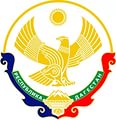 РЕСПУБЛИКА ДАГЕСТАНМУНИЦИПАЛЬНОЕ КАЗЁННОЕ УЧРЕЖДЕНИЕ УПРАВЛЕНИЕ ОБРАЗОВАНИЯ МО «НОВОЛАКСКИЙ РАЙОН»  368040  тел  8 (242) 21-4-81  21-4-83   факс 8 (242) 21-4-81	                   с. Новолакское                                                                                                                                         «18» май 2021 года.                                                                                                     № 686/01-20/21                                                               Министерство образования и науки                                              Республики Дагестан                     На №06-4728/01-08/21 от 11.05.2021 г.              Информация                                                                                                                         о принятых антикризисных мерах МКУ УО МО «Новолакский район» по обеспечению безопасности и повышения состояния защищенности в образовательных организациях          В целях предупреждения чрезвычайных ситуаций в образовательных организациях Управлением образования реализованы следующие превентивные меры по обеспечению безопасности и повышения состояния защищенности в образовательных организациях;                                                              1. Проведены проверки по антикризисной безопасности в образовательных организациях с определенной периодичностью в зависимости от наличия тех или иных рисков возникновения кризисной ситуации, в том числе и на наличие посторонних лиц в образовательных организациях;                                                                                                                                                                                                                     2. Выработаны дополнительные меры по обеспечению безопасности в образовательных организациях с учетом анализа обстановки. Особое внимание уделено учащимся, родители которых имеют право на ношение огнестрельного оружия. Разъяснили родителям о соблюдении правил хранения оружия и недопущения владения им детьми, чтобы исключить риск ЧП в ОО;                                                                                                     3. Организованы разъяснительные работы в педагогических коллективах с последующим проведением классных часов с учащимися о законопослушном поведении;                                                                                                                                             4. Проведены внеплановые общешкольные родительские собрания;                                                   5. Руководителям образовательных организаций указано на персональную ответственность за возникновение экстремальных ситуаций в образовательных организациях и рекомендовано иметь план действий в чрезвычайных ситуациях ;                                                                                                                                               6. Приняты к сведению и заняты реализацией в деятельности образовательных организаций рекомендаций, разработанных Министерством просвещения России по организации действий в кризисной ситуации для участников образовательных отношений.                                                                                                              Особое внимание руководителей образовательных организаций обращаем на необходимость безукоснительного соблюдения требований к антитеррористической защищенности объектов образования, которые установлены Постановлением Правительства Российской Федерации от 2 авryста 2019 г. № 1006. Проверены папки документов АТЗ ОО (Паспорта безопасности, приказы о назначении ответственных за АТЗ ОО, планов проведения мероприятий по профилактике терроризма среди несовершеннолетних, журналы записи паспортных данных всех лиц, не являющихся работниками ОО, посетивших по той или иной причине образовательное учреждение). Начальник МКУ УО МО «Новолакский район»                        /Кудаева С.Р./Исполнитель: методист УО Шахмарданова М.Р. Тел.: 89034145820